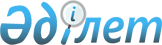 О внесении изменений и дополнений в приказ Министра энергетики Республики Казахстан от 9 февраля 2016 года № 45 "Об утверждении Правил аккредитации организаций, осуществляющих экспертизу ядерной, радиационной и ядерной физической безопасности" и приказ Министра энергетики Республики Казахстан от 9 февраля 2016 года № 51 "Об утверждении Правил конструкций транспортных упаковочных комплектов"Приказ Министра энергетики Республики Казахстан от 3 сентября 2021 года № 282. Зарегистрирован в Министерстве юстиции Республики Казахстан 7 сентября 2021 года № 24254
      ПРИКАЗЫВАЮ:
      1. Внести в приказ Министра энергетики Республики Казахстан от 9 февраля 2016 года № 45 "Об утверждении Правил аккредитации организаций, осуществляющих экспертизу ядерной безопасности и (или) радиационной безопасности, и (или) ядерной физической безопасности" (зарегистрирован в Реестре государственной регистрации нормативных правовых актов за № 13538) следующие изменения и дополнение:
      преамбулу изложить в следующей редакции:
      "В соответствии с подпунктом 10)  статьи 6 Закона Республики Казахстан "Об использовании атомной энергии" и подпунктом 1) статьи 10 Закона Республики Казахстан "О государственных услугах" ПРИКАЗЫВАЮ:";
      в Правилах аккредитации организаций, осуществляющих экспертизу ядерной безопасности и (или) радиационной безопасности, и (или) ядерной физической безопасности, утвержденных указанным приказом:
      пункт 6 изложить в следующей редакции:
      "6. Сотрудник канцелярии Услугодателя в день поступления документов осуществляет их прием, регистрацию и передает его на рассмотрение управлению ядерной и радиационной безопасности Услугодателя.
      Ответственный исполнитель управления ядерной и радиационной безопасности Услугодателя в течение 2 (двух) рабочих дней с момента регистрации заявления Услугополучателя, проверяет полноту и сроки действия представленных документов.
      В случае представления Услугополучателем неполного пакета документов и (или) сведений необходимых для оказания Государственной услуги в соответствии с настоящими Правилами, ответственный исполнитель Услугодателя в течение 2 (двух) рабочих дней с момента регистрации заявления Услугополучателя направляет Услугополучателю уведомление с указанием требований, которым не соответствуют пакет документов и (или) сведения по форме, согласно приложению 2-1 к настоящим Правилам.
      Если в течение 3 (трҰх) рабочих дней с момента получения уведомления Услугополучатель не привел пакет документов и (или) сведения в соответствие с требованиями, Услугодатель направляет в "личный кабинет" Услугополучателя мотивированный отказ в дальнейшем рассмотрении заявления, по форме приложению 3 к настоящим Правилам.
      В случае представления Услугополучателем полного пакета документов и отсутствия документов с истекшим сроком действия ответственный исполнитель управления ядерной и радиационной безопасности Услугодателя в течение срока, указанного в части второй настоящего пункта, направляет пакет документов в управление ядерной физической безопасности и технической кооперации Услугодателя для рассмотрения их на соответствие требованиям настоящих Правил.
      В течение 12 (двенадцати) рабочих дней работник управления ядерной физической безопасности и технической кооперации, и ответственный исполнитель ядерной и радиационной безопасности Услугодателя в порядке очереди готовят заключения о соответствии или несоответствии Услугополучателя требованиям настоящих Правил, после чего вносит на согласование руководителям указанных управлений Услугодателя.
      Ответственный исполнитель управления ядерной и радиационной безопасности Услугодателя на основании представленных заключений в течение 3 (трҰх) рабочих дней:
      в случае наличия во всех представленных заключениях вывода о соответствии представленных документов оформляет свидетельство об аккредитации организации, осуществляющей экспертизу ядерной безопасности и (или) радиационной безопасности, и (или) ядерной физической безопасности по форме, согласно приложению 4 к настоящим Правилам;
      подготавливает и направляет Услугополучателю мотивированный отказ в оказании Государственной услуги по форме, согласно приложению 3 к настоящим Правилам по основаниям, предусмотренным в пункте 7 настоящих Правил.
      Мотивированный отказ в оказании Государственной услуги, подписанный электронной цифровой подписью руководителя Услугодателя, направляется посредством Портала в "личный кабинет" Услугополучателя по форме, согласно приложению 3 к настоящим Правилам.
      В соответствии со статьей 73 Административного процедурно-процессуального кодекса Республики Казахстан Услугодатель предоставляет возможность Услугополучателю выразить свою позицию (заслушивание) к предварительному решению об отказе в выдаче свидетельства об аккредитации организации, осуществляющей экспертизу ядерной безопасности и (или) радиационной безопасности, и (или) ядерной физической безопасности, о котором Услугополучатель уведомляется не позднее чем за 3 (три) рабочих дня до принятия решения.
      Процедура заслушивания проводится в соответствии с Административным процедурно-процессуальным кодексом Республики Казахстан.
      По итогам рассмотрения пакета документов, заключения и результата заслушивания Услугодатель принимает одно из следующих решений:
      1) выдать свидетельство об аккредитации организации, осуществляющей экспертизу ядерной безопасности и (или) радиационной безопасности, и (или) ядерной физической безопасности;
      2) отказать в выдаче свидетельства об аккредитации организации, осуществляющей экспертизу ядерной безопасности и (или) радиационной безопасности, и (или) ядерной физической безопасности."; 
      пункт 9 изложить в следующей редакции:
      "9. Рассмотрение жалобы по вопросам оказания Государственной услуги производится вышестоящим административным органом, уполномоченным органом по оценке и контролю за качеством оказания государственных услуг (далее – орган, рассматривающий жалобу).
      Жалоба подается Услугодателю, чье решение, действие (бездействие) обжалуются.
      Услугодатель, чье решение, действие (бездействие) обжалуются, не направляет жалобу в орган, рассматривающий жалобу, если он в течение 3 (трех) рабочих дней примет решение, удовлетворяющее требованиям, указанным в жалобе.
      При принятии решения об оставлении жалобы без удовлетворения, Услугодатель, чье решение, действие (бездействие) обжалуются, не позднее 3 (трех) рабочих дней со дня поступления жалобы направляет ее и административное дело в орган, рассматривающую жалобу.
      Жалоба Услугополучателя, поступившая в адрес Услугодателя, в соответствии с пунктом 2 статьи 25 Закона о государственных услугах подлежит рассмотрению в течение 5 (пяти) рабочих дней со дня ее регистрации.
      Жалоба Услугополучателя, поступившая в адрес уполномоченного органа по оценке и контролю за качеством оказания государственных услуг, в соответствии с пунктом 2 статьи 25 Закона о государственных услугах подлежит рассмотрению в течение 15 (пятнадцати) рабочих дней со дня ее регистрации."; 
      дополнить приложением 2-1 согласно приложению 1 к настоящему приказу.
      2. Внести в приказ Министра энергетики Республики Казахстан от 9 февраля 2016 года № 51 "Об утверждении Правил конструкций транспортных упаковочных комплектов" (зарегистрирован в Реестре государственной регистрации нормативных правовых актов за № 13549) следующие изменения и дополнение:
      преамбулу изложить в следующей редакции:
      "В соответствии с подпунктом 27) статьи 6 Закона Республики Казахстан "Об использовании атомной энергии" и подпунктом 1) статьи 10 Закона Республики Казахстан "О государственных услугах" ПРИКАЗЫВАЮ:";
      в Правилах конструкций транспортных упаковочных комплектов, утвержденных указанным приказом:
      пункт 5 изложить в следующей редакции:
      "5. При подаче Услугополучателем всех необходимых документов посредством Портала – через "личный кабинет" Услугополучателя отображается статус о принятии запроса для оказания Государственной услуги с указанием даты получения результата оказания Государственной услуги.
      Услугодатель в день поступления документов осуществляет их прием, регистрацию и передает его на исполнение ответственному структурному подразделению Услугодателя.
      В случае представления Услугополучателем неполного пакета документов и (или) сведений необходимых для оказания Государственной услуги в соответствии с настоящими Правилами, ответственный исполнитель Услугодателя в течение 2 (двух) рабочих дней с момента регистрации заявления Услугополучателя направляет Услугополучателю уведомление с указанием требований, которым не соответствуют пакет документов и (или) сведения по форме, согласно приложению 3-1 к настоящим Правилам.
      Если в течение 3 (трҰх) рабочих дней с момента получения уведомления Услугополучатель не привел пакет документов и (или) сведения в соответствие с требованиями, Услугодатель направляет в "личный кабинет" Услугополучателя мотивированный отказ в дальнейшем рассмотрении заявления, по форме приложению 4 к настоящим Правилам.
      В случае представления Услугополучателем полного пакета документов и отсутствия документов с истекшим сроком действия сотрудник ответственного структурного подразделения Услугодателя в течение 12 (двенадцати) рабочих дней рассматривает представленные документы на соответствие требованиям, установленным настоящими Правилами.
      В случае соответствия представленных документов требованиям, установленным настоящими Правилами, сотрудник ответственного структурного подразделения Услугодателя в течение 3 (трҰх) рабочих дней готовит решение об утверждении конструкции транспортного упаковочного комплекта согласно приложению 5 к настоящим Правилам или о распространении действия сертификатов-разрешений, согласно приложению 6 к настоящим Правилам либо направляет Услугополучателю мотивированный отказ в оказании Государственной услуги по форме, согласно приложению 4 к настоящим Правилам и по основаниям, предусмотренным в пункте 7 настоящих Правил.
      В соответствии со статьей 73 Административного процедурно-процессуального кодекса Республики Казахстан Услугодатель предоставляет возможность Услугополучателю выразить свою позицию (заслушивание) к предварительному решению об отказе утверждения конструкции транспортного упаковочного комплекта или о распространении действия сертификатов-разрешений, о котором Услугополучатель уведомляется не позднее чем за 3 (три) рабочих дня до принятия решения.
      Процедура заслушивания проводится в соответствии с Административным процедурно-процессуальным кодексом Республики Казахстан.
      По итогам рассмотрения пакета документов, заключения и результата заслушивания Услугодатель принимает одно из следующих решений:
      1) об утверждении конструкции транспортного упаковочного комплекта или о распространении действия сертификатов-разрешений;
      2) об отказе утверждения конструкции транспортного упаковочного комплекта или о распространении действия сертификатов-разрешений.";
      пункт 9 изложить в следующей редакции:
      "9. Рассмотрение жалобы по вопросам оказания Государственной услуги производится вышестоящим административным органом, уполномоченным органом по оценке и контролю за качеством оказания государственных услуг (далее – орган, рассматривающий жалобу).
      Жалоба подается Услугодателю, чье решение, действие (бездействие) обжалуются.
      Услугодатель, чье решение, действие (бездействие) обжалуются, не направляет жалобу в орган, рассматривающий жалобу, если он в течение 3 (трех) рабочих дней примет решение, удовлетворяющее требованиям, указанным в жалобе.
      При принятии решения об оставлении жалобы без удовлетворения, Услугодатель, чье решение, действие (бездействие) обжалуются, не позднее 3 (трех) рабочих дней со дня поступления жалобы направляет ее и административное дело в орган, рассматривающую жалобу.
      Жалоба Услугополучателя, поступившая в адрес Услугодателя, в соответствии с пунктом 2 статьи 25 Закона о государственных услугах подлежит рассмотрению в течение 5 (пяти) рабочих дней со дня ее регистрации.
      Жалоба Услугополучателя, поступившая в адрес уполномоченного органа по оценке и контролю за качеством оказания государственных услуг, в соответствии с пунктом 2 статьи 25 Закона о государственных услугах подлежит рассмотрению в течение 15 (пятнадцати) рабочих дней со дня ее регистрации."; 
      дополнить приложением 3-1 согласно приложению 2 к настоящему приказу.
      3. Комитету атомного и энергетического надзора и контроля Министерства энергетики Республики Казахстан в установленном законодательством Республики Казахстан порядке обеспечить:
      1) государственную регистрацию настоящего приказа в Министерстве юстиции Республики Казахстан;
      2) размещение настоящего приказа на интернет-ресурсе Министерства энергетики Республики Казахстан;
      3) в течение десяти рабочих дней после государственной регистрации настоящего приказа в Министерстве юстиции Республики Казахстан представление в Департамент юридической службы Министерства энергетики Республики Казахстан сведений об исполнении мероприятий, предусмотренных подпунктами 1) и 2) настоящего пункта.
      4. Контроль за исполнением настоящего приказа возложить на курирующего вице-министра энергетики Республики Казахстан.
      5. Настоящий приказ вводится в действие по истечении шестидесяти календарных дней после дня его первого официального опубликования.
      "СОГЛАСОВАН"
Министерство индустрии и
инфраструктурного развития
Республики Казахстан
      "СОГЛАСОВАН"
Министерство национальной
экономики Республики Казахстан
      "СОГЛАСОВАН"
Министерство цифрового
развития, инноваций и
аэрокосмической промышленности
Республики Казахстан
      "СОГЛАСОВАН"
Министерство внутренних дел
Республики Казахстан
      Форма Уведомление
      Выдано _________________________________________________________________
 (полное наименование Услугополучателя)
Настоящим ГУ
________________________________________________________________________
 (полное наименование Услугодателя)
рассмотрев Ваше заявление от [Дата заявки] года № [Номер заявки] сообщает Вам
о необходимости предоставления следующих документов в соответствии
с _______________________________________________________________________
 (указать структурный элемент)
Правил аккредитации организаций, осуществляющих экспертизу ядерной,
радиационной и ядерной физической безопасности, утвержденных приказом
Министра энергетики Республики Казахстан от 9 февраля 2016 года № 45
(зарегистрирован в Реестре государственной регистрации нормативных правовых
актов за № 13538) в течение 2 (двух) рабочих дней с момента получения данного
уведомления через Портал:
1. ______________________________________________________________________
2. ______________________________________________________________________
3. ______________________________________________________________________
В случае не предоставления вышеуказанных документов в указанный срок, будет
направлен мотивированный отказ в дальнейшем рассмотрении заявления.
________________________________________________________________________
 (должность руководителя Услугодателя)
______________________________________________________________________
 (фамилия, имя, отчество (при его наличии) руководителя Услугодателя)
Дата и время направления уведомления:
"___" ________ 20__ года
"__" час. "__" мин.
      Форма Уведомление
      Выдано __________________________________________________________________
 (полное наименование Услугополучателя)
Настоящим ГУ ___________________________________________________________
 (полное наименование Услугодателя)
рассмотрев Ваше заявление от [Дата заявки] года № [Номер заявки] сообщает Вам
о необходимости предоставления следующих документов в соответствии
с ________________________________________________________________________
 (указать структурный элемент)
Правил утверждения конструкций транспортных упаковочных комплектов,
утвержденных приказом Министра энергетики Республики Казахстан
от 9 февраля 2016 года № 51 (зарегистрирован в Реестре государственной регистрации
нормативных правовых актов за № 13549) в течение 2 (двух) рабочих дней с момента
получения данного уведомления через Портал:
1. _________________________________________________________________________
2. _______________________________________________________________________
3. _______________________________________________________________________
В случае не предоставления вышеуказанных документов в указанный срок, будет
направлен мотивированный отказ в дальнейшем рассмотрении заявления.
_________________________________________________________________________
 (должность руководителя Услугодателя)
_________________________________________________________________________
 (фамилия, имя, отчество (при его наличии) руководителя Услугодателя)
Дата и время направления уведомления:
"___" ________ 20__ года
"__" час. "__" мин.
					© 2012. РГП на ПХВ «Институт законодательства и правовой информации Республики Казахстан» Министерства юстиции Республики Казахстан
				
      Министр энергетики
Республики Казахстан 

Н. Ногаев
Приложение 1 к приказу
Министра энергетики
Республики Казахстан
от 3 сентября 2021 года
№ 282Приложение 2-1
к Правилам
аккредитации организаций,
осуществляющих экспертизу
ядерной, радиационной и
ядерной физической
безопасностиПриложение 2 к приказу
Министра энергетики
Республики Казахстан
от 3 сентября 2021 года № 282Приложение 3-1
к Правилам утверждения
конструкций транспортных
упаковочных комплектов